COURS À DISTANCE – CLASSE DE SECONDE / Janvier 2021 – Retour des vacances de NoëlLes activités proposées permettent la continuité des apprentissages. Les ressources disponibles sur Pronote ou sur hglycee.fr vous permettent de continuer à travailler mais vous n’êtes pas seuls : contactez vos enseignants et vos amis si vous avez des difficultés. 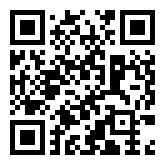 Travaillez sur votre cahier ou votre classeur : ils restent les meilleurs outils pour suivre l’enseignement à distance.Contacts des enseignants : une seule adresse pour TOUS les enseignants d’HG hglafontaine.niamey.niger@gmail.comSemaine du 4 au 8 janvier 2021 Ces documents en version papier distribués en classe sont publiés sur Pronote ET sur hglycee.frHISTOIRE – GÉOGRAPHIEGÉOGRAPHIE Thème II « Territoires, populations et développement : quels défis ? » Question 5 « « Développement et inégalités. »Cinq (5) documents sont distribués : Le planning que vous êtes en train de lire (1),Quatre (4) fiches de cours (Fiches de cours 10 ; 11 ; 12 & 13) ATTENTION ! Ces fiches de cours sont destinées à vous aider, elles ne sont pas à apprendre par cœur. JOUR 1 : Travail sur le manuel de Géographie : « Repères » spatiaux et méthodologiques.Faites les exercices dans votre cahier / classeur. Notez à part les questions que vous vous posez, les éléments peu clairs. Consigne : Présentez les documents n°1 page 124 et n°2 page 125 ET faites l’activité « Mettre les cartes en relation » page 128. JOUR 2 : Travail sur le manuel de Géographie : « L’émergence de l’Inde, un réel développement ? ». Vous allez réutiliser les notions vues pour analyser un cas concret d’aménagement à l’échelle nationale. Recopiez les questions dans votre cahier / classeur et répondez aux questions. Relisez-vous soigneusement. Consigne : Répondez aux questions n°3 et 4 page 131 ET aux questions n°1 et 2 page 133. Utilisez aussi les notions / connaissances abordées dans les fiches de cours. Vous y trouverez également des problématiques qui vous permettront de mieux comprendre l’intérêt des documents étudiés. JOUR 3 : Travail sur le manuel de Géographie : « Repenser le développement : le développement durable. »Intérêt et limites d’une nouvelle approche du développement : le développement durable, social et solidaire. TEXTE N°5 page 137 et informations page 136. Consigne : Répondez aux questions n°1 à n°4 page 137. Essayez d’avoir une perspective critique sans opposer développement et développement durable. NOMS & Prénoms :Emails : WhatsApp : Horaires de permanence : ALI YÉRO Souleymaneali-yero.souleymane@fontaine.ne96 55 86 1709h00 – 12h00BERTHO Erwanbertho.erwan@fontaine.neerwanbertholegarrec@gmail.com80 40 58 9809h00 – 12h00KOSSOU Ronankossou.ronan@fontaine.ne+ 33 6 83 98 12 8909h00 – 12h00